Curriculum Vitae Synthia Sydnor, Ph.D.(also Synthia S. Slowikowski; Synthia Sydnor Slowikowski)Revised 04/16/2023 https://orcid.org/0000-0002-6536-9883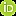 ORCID ID https://orcid.org/0000-0002-6536-9883https://ahs.illinois.edu/sydnorUniversity of Illinois at Urbana-ChampaignDepartment of Kinesiology and Community Health225B Louise Freer Hall MC-052906 S. Goodwin Ave.Urbana IL 61801 USA1 217 333 3877; 1 217 244 0324Personal History and Professional ExperienceA.	Educational BackgroundUniversity of Delaware; B.S., Physical Education; 1978 University of Idaho; National Exchange Student Program; 1976-1977University of Washington, M.S., Kinesiology; 1982The Pennsylvania State University; Ph.D., Interdisciplinary Graduate Program in the Humanities; 1988B.	List of Academic Positions since Final Degree (all University of Illinois at Urbana-Champaign)1988, January-1988, June. Lecturer, Department of Kinesiology1988-1994. Assistant Professor, Department of Kinesiology1994-current. Associate Professor, Department of Kinesiology & Community Health < https://ahs.illinois.edu/sydnor>1996-current. Zero-time appointment, Unit for Criticism and Interpretive Theory <https://criticism.english.illinois.edu/about/affiliated-faculty>2016-current. Faculty affiliate, Center for Global Studies https://cgs.illinois.edu/directory/faculty2022-current. Faculty affiliate, Game Studies & Design https://informatics.ischool.illinois.edu/faculty-affiliates/C.	Other Professional Employment 1978-1980. Physical education and art teacher; junior high school gymnastics and track & field coach, Arcadia Middle School, Deer Park, Washington1980-1982. Teaching assistant; sport history, sociology, and psychology classes, University of Washington, Seattle1982-1983. Director; Laotian Refugee Project for the State of Washington Employment Security Office, Pacific County, Washington1984-1988. Teaching assistant, sport history and tennis classes, The Pennsylvania State University, University ParkD.	Honors, Recognitions, and Outstanding Achievements 1976. Robert Layton Memorial Physical Education Honor Award, University of Delaware1978. Excellence in Student Teaching Award, University of Delaware1978. Kappa Delta Pi, National Education Honor Society1984-85. Fellow, Interdisciplinary Graduate Program in the Humanities, The Pennsylvania State University1986. Graduate School Fellowship, The Pennsylvania State University1989. International Olympic Academy life member, Olympia, Greece1992, 1997, 2005. University of Illinois Honorary Football Coach1995, 2008. College of Applied Health Sciences Gonfalon carrier; Freshman Convocation, campus-wide, and AHS Commencement ceremonies1996. Associate Member, International Centre for Sports History and Culture, De Montfort University, Leicester, England. 1997. Poynter Center, Indiana University International Research Ethics 1991, 1992, 1995-2021. Chancellor’s List of Instructors Ranked as Excellent2000. Service Award, Board of Women in Sports and Physical Activity Journal2001. Chichester High School, Upper Chichester, PA, Alumni “Wall of Fame” induction2013, October 28-November 2. Applied for, was selected, and participated as scholar delegate to the International Olympic Committee (IOC) World Congress on Sport and the Environment, Sochi Russia.2019. College of AHS award for Excellence in Online and Distance Teaching 2019. Illinois Medical Scholars Program Outstanding Advisor AwardE.	Invited Lectures and Invited Conference Presentations2021, October 1. Why we play. UIUC Associate Vice Chancellor for Advancement, Health Sciences & Research Initiatives Lightening Presentation, Champaign-Urbana IL.2021, November 11. Sport: An explication. Contemporary Ethnography Across the Disciplines Hui (Congress), University of Auckland, Auckland, New Zealand. 2020, November 5. Introduction, Alan Ingham Annual Memorial Lecture, North American Society for the Sociology of Sport Annual Conference, (Nancy Spencer, keynote). <https://nasss.org/2020-conference/>2018, November 21. Letters from a sundown town. Contemporary Ethnography Across the Disciplines International Congress. Santiago, Chile.2018, November 1. Round Table: Bread and Circuses Redux. Invited panelist, North American Society for the Sociology of Sport 38th Annual Conference, Vancouver, BC Canada.2018, May 15. Treatise on sport: A proem. International Conference on Sports & Culture, Athens Institute for Education and Research. Athens, Greece. <https://www.atiner.gr/2018/2018PRO-MED.pdf>2017, November 2. Introduction, Alan Ingham Annual Memorial Lecture, North American Society for the Sociology of Sport 37th Annual Conference, Windsor, Ontario Canada. (Pirkko Markula, keynote). <https://nasss.org/2017-conference/>2016, March 8. Panelist for Chai Wai Discussion Series, Brazil & Rio 2016 Olympics, UIUC Center for Global Studies and Latin American and Caribbean Studies Library. < https://cgs.illinois.edu/chai-wai-series-brazil-and-rio-2016-olympics>  https://mediaspace.illinois.edu/media/t/1_kpsfbwht2015, April 24. Conceptualizing the nature of sport. 4th Annual Rockford University Sports Studies Symposium. Rockford, IL. <https://www.rockford.edu/sport-studies-the-state-of-the-art-topic-for-4th-annual-sport-symposium/>2015, April 18. On the nature of sport. 41st Conference, Value Inquiry: Sport and Values, Neumann University Philosophy Department, The Neumann University Institute for Sport, Spirituality and Character Development, & Neumann University, Aston PA. < https://learn.neumann.edu/neureflections/csscd_1_5_2015>2014, May 24. Nature of sport, a prolegomena. Theoretical Archaeology Conference.  University of Illinois at Urbana-Champaign. < https://anthro.ufl.edu/2013/12/18/north-american-theoretical-archaeology-group-cfp/>2014, March 5-6. Play as unifying concept for interdisciplinary studies. Research paper selected in international competition to be presented at Interdisciplinarity in History: An Old Method in a New World Context, Department of Humanities, Qatar University, Doha. (did not travel due to family emergency)2012, March 9. Play as unifying concept for neuro-cultures studies. Cognitive Science at the Material Turn session, Modern Brains: Literary Studies and the Cognitive Sciences, Seventh Annual Conference British Modernities Group, University of Illinois.2010, November 18. Plotlessness, ethnography, ethology. Contemporary Ethnography Across the Disciplines (CEAD) Conference Hui (Congress), University of Waikato, Hamilton New Zealand. < http://researcharchive.wintec.ac.nz/3431/2/PROGRAMME_CEAD_HUI_11_NOV.pdf>2008, April 9. On ritual, festivity and play Cultural & interpretive studies in kinesiology at University of Illinois: Triumphs and tragedies. Taiwan Normal University and National Taiwan University, Taipei.2008, April 12. Liminality: Contours and context. DaJia International Conference on Mazu Pilgrimage and Festival, National Chung Hsing University, Taichung, Taiwan.2008, April 13. Cultural & interpretive studies in kinesiology at University of Illinois: Triumphs and tragedies. Taiwan Normal University and National Taiwan University, Taipei. 2006, June 30. Controversial themes in the study of femininity and sport: The contribution of John Paul II’s Theology of the Body. 6th Annual International Conference on Sports & Culture, Athens, Greece. <http://www.atiner.gr/pro/2006PRO-SPO.pdf> 2005, October 29. Femininity and the culture of sport: The contribution of John Paul II. Second International Conference: Sport & Religion: An Inquiry into Cultural Values, St. Olaf College, Northfield, MN.2005, April 15. Moving souls. All-Academy Symposium, American Alliance Health, Physical Education, Recreation & Dance (AAHPERD) National Conference, Chicago. 2005, April 1. How we remember: Ancients, moderns, and the making of kinesiology. UIUC Dept. of Sport, Recreation & Tourism. 2004, September 16. Morals and the structural architecture of computer games in 2004. 23rd International Council for Children’s Play (ICCP) World Conference, Krakow Poland. < https://www.iccp-play.org/> 2004, June 25. Sacramentality, sport studies and the radical orthodoxy sensibility. Fifth International Crossroads in Cultural Studies Conference, Champaign-Urbana, IL.  2004, February 12. Private stories to public issues: Classroom strategies for making course content meaningful. From the Science of Learning to the Practice of Teaching, UIUC Annual Retreat on Active Learning.   2003, October 24. Kinesiology to be. Lincoln Green Foundation, Urbana, IL.  2002, September 9. Accelerating Olympism: The poetics and problematics of nano, virtual and cyborg sport. Post-Olympism? Questioning Sport in the Twenty-First Century, International Symposium, Centre for Cultural Research, Aarhus, Denmark.  2002, October 12. On bibelots and beauty: A review of the Avery Brundage artifact collection at the Spurlock Museum, University of Illinois. Memory and Beauty: The Role of Sport Museums in Formation of Historical-Aesthetic Consciousness of Local and Global Societies International Symposium, Polish Museum of Sports and Tourism; Polish Olympic Academy; and Polish Olympic Committee, Warsaw, Poland.  2001, September 27. God and sport history. Transitions in Sport History: Continuity and Change, Sixth Congress for the History of Sport in Europe, Georg August University, Göttingen, Germany. <http://www.cesh-site.eu/?page_id=208> 2001, March 28. Virtual sport, fitness and new times. National Association Sport and Physical Education Interdisciplinary Academy lectures, American Association Health, Physical Education, Recreation and Dance (AAHPERD) National Conference, Cincinnati.2000, October 18. A commentary on classic western understandings of the nature and origin of sport. First China-US Sport Symposium, Beijing University, Beijing China.2000, March 22. Postmodernism and the pope: A critique of popular notions concerning Christianity and the postmodern. UIUC St. John Newman Faculty Graduate Discussion Group. 1998, May 27. The Discobolus. Citius, Altius, Fortius, Social Scientific and Humanistic Studies of Athletics Seminar, Gothenburg, Sweden. Munciplan Research Institute; University of Gotëborg; and Keele University, Staffordshire UK.1997, September 8. On baseball and desire. Why Baseball: A League of Their Own Seminar, Philosophic Society for the Study of Sport Convention, Oslo Norway. 1997, May 25. A history of synchronized swimming. Method and Methodology in Sport History: Is There Any One Way? North American Society for Sport History Conference, Springfield, MA.  1997, May 24. The past is a foreign place. Explorations of Past and Place, Foreign and Familiar, Imagined and Real, North American Society for Sport History Conference, Springfield, MA. (reaction paper to special session)1996, May 25. Possibilities. Toward a New Paradigm: Sport History in the 21st Century, North American Society for Sport History Conference, Auburn, AL.1996, April 11. A Project to study sport in the 21st century. Chicago Seminar on Sport and Culture, Northeastern University, University of Chicago, and The Newberry Library, Chicago.1996, March 19. Sport and the coming community. Keynote address, Sport, Philosophy and the Olympics Conference, De Montfort University, The International Centre for Sport History and Culture, and the Centre for Applied Sport Philosophy and Ethics Research, Maryland College, Woburn United Kingdom.1996, March 15. Who was that nude Greek guy throwing the discus, anyway? Scholar’s Talk, De Montfort University, England.1995, October 19-21. Sport /Community. Sport in a Multicultural World, North Central College Regional Conference, The Leadership, Ethics and Values Program, and the Health and Physical Education Department, North Central College, Naperville, Illinois.1995, July 5. Symbols, sport, history: Theoretical sketches. Keynote address, 3rd International Congress for the History of Physical Education and Sport, Cape Town South Africa.  1995, April 3. Physical culture as museum: Curating among the ruins of ancient Greece. University of Illinois Unit for Theory and Interpretive Criticism, Spring Lecture Series.1994, May 6.  Lovely: Dialoguing about, around, through and with Norman K. Denzin (with Nathaniel H. Kohn). Taking Stock Methodologically. Validity, Truth and Method in Contemporary Interactionist Thought: Experiments in Voice and Textuality, 1994 Stone Symposium, Beckman Institute, University of Illinois at Urbana-Champaign. 1993, December 15. Performativity and Ancient Greece in postmodern physical culture. Keynote lecture, Freie University, Berlin Germany.1992, November 6-8. The postmodern turn in historical and anthropological scholarship, with application to kinesiology. Big Ten Kinesiology Capstone of Knowledge Symposium, University of Michigan, Ann Arbor, MI.1992, June 15. On primitive physical culture in civilized places. Sport and Cultural Minorities, International Society for the History of Physical Education and Sport Congress, Turku Finland.1992, April 9. How we remember. Ancient Greek Athletics and Connections to Contemporary Sport, National Association of Sport and Physical Education, History and Physical Education Academy, American Association of Health, Physical Education, Recreation and Dance National Convention, Indianapolis.1990, July 10. Nostalgia, political ritual and the sport-festival flame ceremony. XII International Sociological Association World Congress of Research, Madrid, Spain. <https://www.isa-sociology.org/frontend/web/uploads/files/XIIth%20World%20Congress%20of%20Sociology%209_13%20July%201990%20Madrid.pdf>	1990, May 21. Understanding ancient Greek motifs in contemporary physical culture. International Society for Ecological Psychology Conference, The Beckman Institute, University of Illinois.1989, May 26. Ancient sport symbolism and postmodern tradition. International Association for the History of Sport and Physical Activity Congress, Olympia Greece.#1988, September 10. The judges at the ancient Olympic Games. Olympic Scientific Congress, Seoul Korea.F.	Offices Held in Professional Societies2000-2004. Sociology Academy Chair, National Association Sport and Physical Education (NASPE/AAHPERD) 1989-1999. Executive Council, Association for the Study of Play1996-1998. Nominations Committee, North American Society for Sport History 1994-1996. Chair, Nominations Committee, North American Society for Sport History G.	Editorships of Journals or Other Learned Publications	2016-2020. Assoc. Editor (humanities, history, sociology) Research Quarterly for Exercise and Sport. 2000-2004. Assistant Editor, Journal of Sport & Social Issues1993-1997. Book Review Editor, Journal of Sport History 1987-1993. Editor, North American Society for Sport History Annual Conference ProceedingsH.	Grants Received since Last Promotion at UIUC Outside AgenciesNational Endowment for the Humanities Fellowship, Periklean Athens Institute, University of Arizona, Tucson, 1991. $4000. University of Illinois Grants, ResearchLittlefield, Melissa. Additional Faculty: Neal Cohen, Samantha Frost, Andrew Gaedtke, Arthur Kramer, Bruce Michelson, Bruce Rosenstock, Synthia Sydnor, Sharra Vostral, Deke Weaver. Graduate College Intersect: Network for Neuro-Cultures, 2012-2014. $250,000Sydnor, Synthia & Abelmann, Nancy. University of Illinois, The Council on Gender Equity and the Office of the Provost An Untold Story: U of I Female Faculty in the History of American Athletics and Sports Scholarship, 2010-2012. $15,000 Cole, C.L. Co-PIs: Amy Aidman, Nancy Benson, Norman Denzin, Michael Giardina, Cameron McCarthy, Sara Projansky, Synthia Sydnor. UIUC Critical Research Initiatives, Center for Sport and Consumerism, 2007-2009. $50,000Sydnor, Synthia. Ancient Greek Heritage in Modern Kinesiology. Ethnography of the University (EOTU) Cross-Campus Initiative Grant, 2005-2006. $4000Sydnor, Synthia. Radical Orthodoxy in Christian Theology. Illinois Program for Research in the Humanities Reading Group, 2001-2006. $12,000 Sydnor, S. & Nelson, C.  Imagining the Post 9/11 World: A Dialogue on Religion, Ethics and Society. CAS/MillerComm Event, 2003. $2100 Sydnor S. & Cole, C.L. Nonprint Subcommittee of UIUC Library Collection Development Grant, for videos, 1996-2003, 2005-2006. $5597 Sydnor S. Poynter Center, Indiana University “Research Ethics” workshop, 1997. $300Sydnor S. Trobriand Cricket 2000.  UIUC International Programs and Studies Research Grant in the Humanities and Arts, 1995. $500Sydnor S. Living Greek Statuary Tableaux.  Office of the Vice Chancellor for Academic Affairs “Shoestring Grant”, 1992-1993. $500Sydnor S. Subterranean Tradition: Ancient Greek Metaphors in Contemporary Physical Culture.  UIUC International Programs and Studies Research Grant in the Humanities and Arts, 1991-1992. $500Sydnor S. Collaboration with Bulgarian and Czechoslovakian Scholars on the Problem of Ancient Athletic Coin Symbolism.  UIUC International Programs and Studies Research Grant in the Humanities and Arts, 1990-1991. $500Sydnor S. The Royal Macedonian Tombs and the Representation of Physical Culture. UIUC International Programs and Studies Research Grant in the Humanities and Arts, 1989-1990. $500Sydnor S. The Social Significance of Hellenistic Age Festivals. UIUC Research Board Award, 1988-1989. $2600.Scholar’s Travel Fund AwardsSantiago Chile			November 2018      	$1550Santa Fe, NM			November 2015		$600Hamilton New Zealand		November 2014		$1500Hamilton New Zealand		November 2012		$1500Waikato New Zealand		November 2010		$1200Toronto, Canada		November 2009		$750Taipei, Taiwan			April 2008		$700Athens, Greece			June 2006		$1320Minneapolis, MN		October 2005		$750		Krakow, Poland 		September 2004		$1560 International QI Congress	June 2004 		$340Warsaw, Poland		October 2002		$1800Göttingen, Germany		September 2001		$2000Cincinnati			March 2001		$450Beijing, China			October 2000		$2840Gothenburg, Sweden 		May 1998		$1200Oslo, Norway			September 1997		$1800Memphis, TN; Birmingham, 	November 1996 	$150Lewiston, Idaho	        		October 1996		$1300Auburn, AL		         	May 1996		$114Cape Town, South Africa	July 1995 		$2400Long Beach, CA   		May 1995                 	$1200Los Angeles 	   		August 1994   	 	$1050Savannah, GE        		October 1994   		$850Lillehammer, Norway  		January 1994  		$1900Ottawa, Canada			November 1993		$675Albuquerque, NM		May 1993	 	$750 			Toledo, OH			November 1992  	$450Turku, Finland			June 1992	  	$1220Halifax, Canada			May 1992            	$595Charleston, SC			March 1991        	 $425Denver, CO			November 1990   	$425Madrid, Spain			June 1990            	$1200Banff, Canada         		May 1990               	$1100Washington, DC 		November 1989    	$425Olympia, Greece	 	September 1989   	$950Seoul, Korea           		September 1988 	$1400UIUC College Grants, Center for Health, Aging, and Disability (CHAD)2018, November. Vancouver Canada $10002018, May. Athens Greece $1000UIUC College Grants, Research1992.  Eros and Living Statuary.  $3501989-90. Ancient Athletic Symbols and Postmodern Tradition. $750 	UIUC College Grants, ALS College Dean’s Fund Grants for Academic Development or Improvement of Undergraduate Instruction1995, January. Anthropology of play video tapes and camcorder tripod. $3001991, April. Camcorder for documentation of play activities. $7001990, November.  Trobriand Cricket: An Ingenious Response to Colonialism video formatting. $3751990, May. Helen Schwartzman Anthropology of Play presentation and video. $1001990, March. Play implements and games demonstrating universality and tradition. $1201988, April. Slides depicting cross-cultural play. $2001988, December. Cross-cultural games demonstrating diffusion. $332I.	Review Panels 1998-current. Served as an outside reviewer for scholars seeking tenure and/or promotion at: Illinois Wesleyan University; University of Central Florida, University of Wisconsin-Milwaukee; University of Texas at Arlington; Arizona State University; Warwick University (England); Miami University at Oxford Ohio; Ithaca College; University of Michigan; University of Maryland; Washington State University.2020-2021. QSIU World University Rankings evaluatorPublications and Creative Works	#	Denotes any publication derived from the candidate’s thesis.	* 	Denotes publication that has undergone stringent editorial review by peers.	+ 	Denotes publication that was invited and carries special prestige and recognition.~		Denotes equally co-authoredA.	Doctoral thesis titleSlowikowski, S. S. (1988). Sport and Culture in the Ancient Macedonian Society (Ph.D.). The Pennsylvania State University.Sydnor, S. A. (1982). The Cultural Context of the Torch Race in Ancient Greece. (M.S.). University of Washington.B.	Books Authored or Co-Authored (in print or accepted)*+Sydnor, S. (2021). Social theory for sports lovers. Kendall Hunt Publishers. https://he.kendallhunt.com/product/social-theory-sports-loversC.	Books Edited or Co-Edited (in print or accepted)*+~Rinehart, R. & Sydnor, S. (2003). To the extreme: Alternative sports inside and out. State University of New York Press. https://sunypress.edu/Books/T/To-the-ExtremeReviewed in: (2003) Choice, September, 190-191; (2005) International Journal of Sport History, 22(1), 122-124 by Shirley H.M. Reekie; (2005) International Sports Studies 62(26), 59-62 by John Hughson; (2004) Sociology of Sport Journal 21(1) 108-110 by Monica LaBarge; (2003) Journal of Adventure Education and Outdoor Learning, 3(2), 187-188 by Paul Beedie; (2003) U.S. Society & Values, U.S. Department of State, 8(2); (2003) Aethlon. 21(2), 116–117 by Jeff Pruchnic.D.	Chapters in Books (in print or accepted)*+Sydnor, S. (2023). The promise of gender studies in sport. In Yang Young, The Body as the Basis of Gender Studies, Beijing Higher Education Press. [translated into Mandarin]*+Sydnor, S. (2021). Letters from a sundown town. In R.E. Rinehart, J. Kidd, & K. Barbour (Eds.), Ethnographic borders and boundaries: Permeability, plasticity, and possibilities (pp. 269-289). Peter Lang. ISBN 978-1-78997-551-2. DOI https://doi.org/10.3726/b15947  https://books.google.com/books/about/Ethnographic_Borders_and_Boundaries.html?id=njtVzgEACAAJ*+Sydnor, S. (2017). Cultural pedagogies ~ Action sports. In H. Thorpe & R. Olive (Eds.), Women in action sport cultures: Identity, politics, and experience (pp. 248-268). Palgrave Macmillan. ISBN 978-1-137-45796-7. https://link.springer.com/book/10.1057/978-1-137-45797-4?page=2&oscar-books=true#toc*+Sydnor, S. (2016). 1999. In J. White (Ed.), Permission: An interdisciplinary investigation into the longer-term impact of Laurel Richardson’s work. Sense Publishers. ISBN 978-94-6300-457-2  https://link.springer.com/book/10.1007/978-94-6300-459-6*+Sydnor, S. (2016). A history of synchronized swimming.  Reprinted in W. Vamplew & M. Dyreson (Eds.), Sports history, An unfinished journey.Volume 1, Part 5. Sage Publishing. ISBN 978-1-4739-1943-3 https://us.sagepub.com/en-us/nam/node/96680/download-pdf#contents*+Sydnor, S. (2015). On the nature of sport: a treatise in light of universality and digital culture. In G. Osmond &M. Phillips (Eds.), Sport history in the digital era (pp. 201-226). University of Illinois Press.  ISBN 978-0-252-03893-8 https://www.press.uillinois.edu/books/?id=c038938*+Sydnor, S. (2014). Exercise, sport, and physical culture. In S.P. Brown (Ed.), Fundamentals of kinesiology (pp. 19-32). Kendall Hunt Publishing Co. https://he.kendallhunt.com/product/fundamentals-kinesiology*+Sydnor, S. (2010). Mourning the mascot’s demise: On prehistoric origins and modern aftermath. In N. Denzin & C. R. King (Eds.), Studies in Symbolic Interaction 34 (pp. 15-31). Amsterdam: Elsevier Ltd. https://doi.org/10.1108/S0163-2396(2010)0000034005*+Sydnor, S. (2009). Sport, femininity and the promises of the theology of the body. In G. Preece & R. Hess (Eds.), Sport & Spirituality: Exercises in Theology (pp. 65-100). ATF Press. https://atfpress.com/product/sport-and-spirituality/*+Sydnor, S. (2006). Controversial themes in the study of femininity and sport: The contribution of John Paul II’s Theology of the Body. In G.T. Papanikos (Ed.), An amalgam of sports & exercise research (pp. 343-358). Athens Institute for Education and Research Press. ISBN 960-6672-08-5. DOI: 10.13140/2.1.4854.1122*+Sydnor, S. (2006). Contact with God, body & soul: Sport history and the radical orthodoxy project. In M. Phillips (Ed.), Deconstructing sport history: A postmodern analysis (pp. 202-226). State University of New York Press. https://sunypress.edu/Books/D/Deconstructing-Sport-History*+Sydnor, S. (2004). Essences of post-olympism: A prolegomena of study. In J. Bale & M. Krogh Christensen (Eds.), Post-Olympism: Questioning sport in the twenty-first century (pp. 164-176). Oxford International Publishers, Ltd. https://www.routledge.com/Post-Olympism-Questioning-Sport-in-the-Twenty-First-Century/Bale-Christensen/p/book/9781859737194*+Sydnor, S. (2004).  On bibelots and beauty: A review of Avery Brundage’s collections with emphasis on the artifact collection at the Spurlock Museum, University of Illinois. In A. Majkowska, T. Kosek, & I. Grys (Eds.), Memory and beauty (pp. 106-114). Warsaw, Poland: MSiT*+Sydnor, S. (2003). The radical orthodoxy project and sport history. In A. Kruger (Ed.), Transitions in sport history: Continuity and change in sport history (pp. 24-39). R. Kunz; Schriftenreihe des Niedersächsischen Instituts für Sportgeschichte.  *Sydnor, S. (2003). Proem; and Soaring (2 chapters). In R. Rinehart & S. Sydnor, (Eds.), To the extreme: Alternative sports inside and out (pp. 1-18; and 127-142). State University of New York Press. https://sunypress.edu/content/search?search_in%5B%5D=all&SearchText=sydnor *+Sydnor, S. (2003). Urban(e) statuary times. In R.C. Wilcox, D. L. Andrews, R. Irwin, & R. Pitter (Eds.), Sporting dystopias: The making and meaning of urban sport cultures (pp. 64-80). State University of New York Press. https://sunypress.edu/Books/S/Sporting-Dystopias2*+Sydnor, S. (2000). Sport, celebrity and liminality. In N. Dyck (Ed.), Getting into the game: Anthropological perspectives on sport (pp. 221-241). Berg Publishers. https://www.bloomsbury.com/us/games-sports-and-cultures-9781859733172/*+Sydnor, S. (2000). Cultural studies of sport and exercise. In S. Brown (Ed.), Introduction to exercise science (Chap. 2, pp. 26-41). Williams & Wilkins.*+~Kohn, N.H., & Sydnor, S. (1998). “How do you warm up for a stretch class?” Sub/in/di/verting hegemonic shoves toward sport. In G. Rail & J. Harvey (Eds.), Sport and postmodern times (pp. 21-32). State University of New York Press. https://sunypress.edu/Books/S/Sport-and-Postmodern-Times2 *+~Kohn, N.H., & Sydnor, S. (1998). (Un)toward joy: Movement, sport and the meaning of life. In M. C. Duncan, G. Chick, & A. Aycock (Eds.), Play writes: Diversions and divergences in fields of play. Play & Culture Studies, Volume 1(pp. 275-287). Ablex Publishing Co. *+Sydnor, S. (1996). Symbols, sport, history: Theoretical sketches. In F.J.G. van der Merwe (Ed.), Sport as symbol, symbols in sport. (pp. 237-258). Academia Verlag.*+Sydnor, S. (1996). Circumventions/incorporations: Ancient Greek ideals and the 1924 Olympic Winter Games. In M. Goksøyr, G. von der Lippe, K. Mo (Eds.), Winter games, warm traditions (pp. 131-140). Academia Verlag.	*+~Sydnor, S. & Zakus, D. (1995). Alternative research theories and methodologies for sport history: From Mills and Carr, through Hesse, to non-equilibrium theory. In K. B. Wamsley (Ed.), Method and methodology in sport and cultural history (pp. 16-36). Brown and Benchmark Publishers. *+Sydnor, S. (1994).  On “primitive” physical culture in “civilized” places, in L. Laine (Ed.), On the fringes of sport (pp. 180-188). Academia Verlag. *+Sydnor, S. (1993). Ancient athletic motifs and the modern Olympic Games: An analysis of rituals and representations. In A. G. Ingham & J. W. Loy (Eds.), Sport in social development: Traditions, transitions and transformations (pp. 20-40). Human Kinetics Press.*+Sydnor, S. (1991). Ancient sport symbols and postmodern tradition. In R. Renson, M. Lammer, J. Riordan & D. Chassiotis (Eds.), The Olympic Games through the ages: Greek antiquity and its impact on modern sport (pp. 400-409). Hellenic Sports Research Institute of the Olympic Sports Center of Athens. E.	Monographs *+Sydnor, S. (2018). Living statuary in American physical education: Greek revivalism at Springfield College. Journal of Curatorial Studies, 7(2), 184-223. < https://doi.org/10.1386/jcs.7.2.184_1>F.	Articles in Journals *+~Adamson, B., Adamson, M., Clarke, C., Richardson, E., & Sydnor, S. (equally co-authored). (2022). Social justice through sport and exercise studies: A manifesto. Journal of Sport and Social Issues. 46(5), 407-444. < https://doi.org/10.1177/019372352210991>*~ Park, D., Shin, N., Sydnor, S., & Clarke, C. (2021). Ice dancing to Arirang in the 2018 PyeongChang Winter Olympic Games: The intersection of music, identity, and sport. Sociology of Sport Journal, 38(1), 1-10. <https://journals.humankinetics.com/view/journals/ssj/aop/article-10.1123-ssj.2019-0186/article-10.1123-ssj.2019-0186.xml>*+~Clarke, C., Haugen, M., Park, D.J., & Sydnor, S. (2018). Online instruction in large scale sport sociology courses, A collective autoethnography. Teachers and Curriculum, 18(1), 61-75. < http://tandc.ac.nz/tandc/about> <https://files.eric.ed.gov/fulltext/EJ1183441.pdf>*+~Rinehart, R., & Sydnor, S. (accepted). Johnny Weismuller.  Transcult@: A Digital Platform for Transatlantic Cultural History, 1700 to Now. https://tracs.hypotheses.org/200*+Sydnor, S. (2017). Ethnography to be. The Ethnographic Edge. 1/1: 25-32, December. ISSN 2537-7426. <http://www.tee.ac.nz/index.php/TEE/article/view/26> *+Sydnor, S. (2014). Tag, catch, and other unnatural acts at recess (circa 2014).   Research Quarterly for Exercise and Sport. 85/1: 1-5. < https://doi.org/10.1080/02701367.2013.872922>*+Sydnor, S. (2012). Cultural-anthropology of the Penn State tragedy. Special issue on The Pennsylvania State University Child Molestation / Football Program / Coach Jerry Sandusky Scandal, Cultural Studies <=> Critical Methodologies 12/4: 333-341. <https://doi.org/10.1177%2F1532708612446434> *+Sydnor, S. (2012). Sport, women, and the mystical body of Christ. In The Bible in transmission: A forum for change in church and culture. Sporting life: Reflections on sport, culture and the church. (Spring): 11-14. <https://www.biblesociety.org.uk/uploads/content/bible_in_transmission/files/2012_spring/BiT_Spring_2012_Sydnor.pdf>*+~Sydnor, S., & Fagen, R.F. (2012). Plotlessness, ethnography, ethology: Play. Cultural Studies <=> Critical Methodologies 12(1), 72-81. <https://doi.org/10.1177%2F1532708611430492>*+Sydnor, S. (2008).  中介狀態—輪廓與脈絡: Liminality: Contours and context.  運動文化研究　第五期: Sport Studies: The Fifth Cultural Studies Movement. Taipei: Taiwan Body Culture Society. 1994-1900, 204-226.*+~Kohn, N.H., & Sydnor, S. (2006). ’Lovely’: Dialoging with Norman K. Denzin. Journal of Sport and Social Issues. 30(4), 373-382. < https://doi.org/10.1177%2F0193723506293041>*+Sydnor, S. (2005). Man, play and games. Sport in History. 25(3), 536-544. < <DOI 10.1080/17460260500436677>*+Sydnor, S. (2005). Moving Souls. The Journal of Physical Education, Recreation & Dance, 76/8, 34-37. < DOI: 10.1080/07303084.2005.10608296>*+Sydnor, S. (2001). New times, physical education and cyberspace. Journal of Sport and Social Issues, 25/4, 430-436. https://doi.org/10.1177%2F0193723501254006*+Sydnor, S. (1998). A history of synchronized swimming, Special Issue: The Practice of Sport History. Journal of Sport History, 25, 252-267. <http://www.jstor.org/stable/43610559>*+Slowikowski, S. S. (1993). Cultural performance and sport mascots. Journal of Sport and Social Issues, 17, 22-43. <https://doi.org/10.1177%2F019372359301700104>*+Sydnor, S. (1993). The culture of Nintendo: Another look. Play Theory and Research, 1, 1-17.*+Slowikowski, S. S. (1992). Notes on deep play. Play and Culture, 5(3), 224-232.*+Slowikowski, S. S. (1991). Burning desire: Nostalgia, ritual and the sport-festival flame ceremony. Sociology of Sport Journal, 8, 239-257. < https://doi.org/10.1123/ssj.8.3.239>*+~Newell, K.M., & Slowikowski, S.S. (1990). The philology of kinesiology. Quest, 42, 279-296. < doi 10.1080/00336297.1990.10484000>#*+Sydnor Slowikowski, S. (1990). The tombs at Vergina and the representation of physical culture. International Journal of Sport History, 7, 126-134. < https://doi.org/10.1080/09523369008713718>*+Slowikowski, S.S. (1989). The symbolic Hellanodikai. Aethlon: The Journal of Sport Literature, 7, 133-141. <https://digital.la84.org/digital/collection/p17103coll10/id/20149/>#*+Slowikowski, S. S. (1989). Alexander the Great and sport history: A commentary on scholarship. Journal of Sport History, 16, 70-78. < http://www.jstor.org/stable/43609383>#*Sydnor, S. (1989). Power, propaganda and policy: Philip II’s use of sport. Canadian Journal of History of Sport, 20, 1-15. <https://doi.org/10.1123/cjhs.20.1.1>Creative Works (Exhibitions, Commissions, Competitions, Performances, Designs, Art or Architecture Executed)Commissioned the art work located in Louise Freer main entrance and created the museum labels for permanent installation of “Untold Stories” by artist  Brett Eaton,Bulletins, Reports, or Conference Proceedings (in print or accepted) Include only if these items are normally considered an important part of the publication record of a scholar or artist in this field. Provide inclusive page numbers for bulletins, reports or conference proceedings.*+Sydnor, S. (2005). Morals and the structural architecture of computer games in B. Muchacka, K. Kraszewski (Eds.), Play and education. Cracow: Drukarnia Cyfrowa Dimikor, 12.  *+Sydnor, S. (2002). September 11 and sport sociology. Academy Action Newsletter of the National Association for Sport and Physical Education, pp. 1-2; http://www.aahperd.org/academyaction/academies/soc.html *+Sydnor, S. (1992). Eros and living statuary tableaux, in Theorizing Sport History section, North American Society for Sport History Proceedings, Halifax, Nova Scotia, pp. 17-18.*+ Slowikowski, S. S. (1991). Subterranean tradition: Ancient Greek metaphors in contemporary physical culture, in Interpretation of History section, North American Society for Sport History Proceedings, Chicago, 19-20.*+ Slowikowski, S. S. (1990). Games and cult: the festivals of fourth and third century B.C. Alexandria, in Preserving Sport section, North American Society for Sport History Proceedings, Banff, Alberta, pp. 8-9.#*+ Slowikowski, S. S. (1988). Power, propaganda and policy: Philip II’s use of sport, in Politics and Personality section, North American Society for Sport History Proceedings, Tempe AZ, pp. 49-50.#*+ Slowikowski, S. S. (1987). Alexander the Great and sport history: A reexamination, in Sport History: Theory, Method and Innovation section, North American Society for Sport History Proceedings,55-56.#*+Slowikowski, S. S. (1986). The cultural context of the torch race in ancient Greece, North American Society for Sport History Proceedings,7-8.J.	Abstracts (in print or accepted) Include only if these items are normally considered an important part of the publication record of a scholar or artist in this field. Provide inclusive page numbers for abstracts.*+Sydnor, S. (2018). Treatise on sport: A proem. 18th International Conference on Sports & Culture, Athens Institute for Education and Research Abstracts Book, Athens, Greece, 45. < https://www.academia.edu/41559059/Sports_Economic_Management_Marketing_and_Social_Aspects_Abstracts_18th_Annual_International_Conference>*+Sydnor, S. (2012). Prolegomena to the cultural study of play in outer space. Contemporary Ethnography Across the Disciplines Full Abstracts, 114.*+Sydnor, S. (2008). Liminality: Contours and context.  2008 DaJia International Conference on Mazu Pilgrimage and Festival Abstracts. Body Culture Society of Taiwan Publication, 10-21.K.	Book Reviews *+Sydnor, S. (2000). Review of the book Critical Postmodernism in Human Movement, Physical Education and Sport by J.M. Fernández-Balboa (Ed.). Journal of the Philosophy of Sport. XXVII, 108- 110. < 10.1080/00948705.2000.9714595>*+Sydnor, S. (1997). Review of the book The Ancient Olympics: Athletes, Games, and Heroes Sport History Review, 28(2), 167.*+Sydnor, S. (1996). Review of the book The Sports Immortals: Deifying the American Athlete, by Peter Williams.  International Journal of the History of Sport, 13, 226-229.*+Sydnor, S. (1995). Review of the book The Play of the Self, edited by R. Bogue and M. I. Spariosu. Association for the Study of Play Annual, 20, 1-3.*+Sydnor, S. (1994). Review of the book The Olympics: A History of the Modern Games, by Allen Guttmann. Canadian Journal of Sport History, 24-25, 100-103. *+Slowikowski, S. S. (1992). Review of the book Essays On Sport History and Sport Mythology, by Allen Guttmann, Richard D. Mandell, Steven A. Riess, Stephen Hardy and Donald Kyle. Research Quarterly for Exercise and Sport, 63, 212-213.*+Slowikowski, S. S. (1990). Review of the book Fitness in American Culture: Images of Health, Sport and the Body, 1830-1940, edited by Kathryn Grover. Play and Culture, 3, 352-354.*+Slowikowski, S. S. (1989). Review of the book Athletic-Cultural Archaeological Sites in the Greco-Roman World, by Russell Sturzebecker. Journal of Sport History, 16, 83-84.*+Slowikowski, S. S. (1989).  Review of the book Festivals of Attica: An Archaeological Commentary by Erika Simon. Journal of Sport History, 12, 173-174.*+Slowikowski Synthia S. (1988). Review of the book Sport and Recreation in Ancient Greece: A Sourcebook with Translations by Waldo E. Sweet and Erich Segal. Journal of Sport History, 15(3), 371–373.L.	Refereed Conference Papers and Presentations*Sydnor, S. (2022, November 9-12). The meaning of sport in 2022. North American Society for the Sociology of Sport, Las Vegas, NV. https://nasss.org/vegas2022/*Sydnor, S. (2022, May 30). Afterward: A history of synchronized swimming. 50th Annual Conference, North American Society Sport History, Chicago IL. https://www.conftool.org/nassh2022/index.php?page=browseSessions&presentations=show&search=sydnor*Sydnor, S. (2022, May 20). Kinesiology to be. Eighteenth International Congress of Qualitative Inquiry, Champaign-Urbana IL. < https://icqi.org/wp-content/uploads/2022/05/QI2022-Official-Program-05172022.pdf>*~Adamson, B., Adamson, M., Andrews, D. L., Bensken, J., Clarke, C., Diversi, M., Hall, G., Ilundáin-Agurruza, J., Park, D.J., Spencer, N., & Sydnor, S. (2021, May 21). Keywords in physical cultural studies: Figuring the Illinois School. Seventeeth International Congress of Qualitative Inquiry, Champaign-Urbana IL. < https://icqi.org/wp-content/uploads/2021/05/QI2021-Virtual-Program-051821.pdf>*~Adamson, B., Adamson, M., Clarke, C., Richardson, E., & Sydnor, S. (2020, March 26-28). Social justice through sport and exercise studies: Praxis and theory for the new decade. Social Justice through Sport and Exercise Psychology Symposium, University of Tennessee, Knoxville TN. (cancelled due to COVID-19) http://www.socialjusticesep.com/*~Park, D.J., Clarke, C., Shin, N., & Sydnor, S. (2018, November 3). Olympic music and cultural taste: Olympic ice dancing in 2018 PyeongChang Winter Olympic Games. North American Society for the Sociology of Sport 38th Annual Conference, Vancouver, BC Canada. https://nasss.org/conference/2018-conference-2/*Sydnor, S. (2018, November 2). Paleolithic ritual and music in regard to a treatise on the nature of sport. North American Society for the Sociology of Sport 38th Annual Conference, Vancouver, BC Canada. https://nasss.org/conference/2018-conference-2/ *Sydnor, S. (2018, May 18). Designing and instructing a large scale sport sociology course. Fourteenth International Congress of Qualitative Inquiry, Champaign-Urbana IL. <https://icqi.org/wp-content/uploads/2018/04/QI2018-Final-Program-1.pdf>*Park, D.J., Shin, N.R., & Sydnor, S. (2017, November 2). Critical discourse analysis of Coach Murray’s Korean national women’s hockey team. Sport Matters: Physics, Politics, Performances, Pedagogies, North American Society for the Sociology of Sport 37th Annual Conference, Windsor, Ontario Canada. https://nasss.org/2017-conference/*Sydnor, S. (2015, November 5). Bended boundaries: Reconsidering sport as ritual. Sports At/On the Borderlands: Translations, Transitions, and Transgression, North American Society for the Sociology of Sport 36th Annual Conference, Santa Fe, NM.*~Baker, A., Bates, N., Spencer, N., & Sydnor, S. (2015, May 23). Race and racism since Ferguson. Constructing a New Critical Qualitative Inquiry, Eleventh International Congress of Qualitative Inquiry, Champaign-Urbana IL. < https://icqi.org/wp-content/uploads/2013/02/QI2015.pdf>*Sydnor, S. (2014, November 27). Universal ethnographic positionings: On the nature of sport. Contemporary Ethnography Across the Disciplines (CEAD) Hui (Congress), Sensual Landscapes of Ethnography. William F. Malcolm Institute of Educational Research & Waikato University, Hamilton NZ Hamilton New Zealand. < https://www.researchgate.net/profile/Paul-Flanagan/publication/272648480_CEAD_2014_Full_Schedule_of_Abstracts_see_p48/links/54eaeb810cf27a6de1151c2c/CEAD-2014-Full-Schedule-of-Abstracts-see-p48.pdf>*Sydnor, S. (2012, November 27). Prolegomena to the cultural study of play in outer space. Contemporary Ethnography Across the Disciplines (CEAD) Hui / Congress, Hamilton New Zealand.*Sydnor, S. (2009, May 23). Narrative and performance. 6th Annual International Congress of Qualitative Inquiry, University of Illinois.  *Sydnor, S. (2009, November 5). On the nature of sport and play: How a remarkable book inspires rethinking our studies. North American Society Sport Sociology Annual Conference, Ottawa Ontario Canada.*Sydnor, S. (2007, May 4). On snowglobes, peace and sport. Third International Congress of Qualitative Inquiry, UIUC, Urbana, IL. https://icqi.org/wp-content/uploads/2013/02/QI2007.pdf*Sydnor, S. (1996, November 14). Travelers. Civil/Rights/Human Rights: Intersections of Difference, Annual North American Society for the Sociology of Sport (NASSS) Conference, Birmingham, AL.*Sydnor, S. (1996, November 9). (Ur)bane statuary times. Sport in the city: Cultural Economic and Political Considerations. An International Symposium, Memphis, TN.*Sydnor, S. (1996, October 3). Sport, celebrity and liminality. Philosophic Society for the Study of Sport (PSSS) Conference, Lewiston, Idaho.*Sydnor, S. (1996, April 25). Anthropologizing Barbie: Pedagogical invigorations in play. The Association for the Study of Play Annual Conference, Austin, TX. *~Slowikowski, S.S. & Zakus, D. H. (1995, May 26-29). Beyond the tale, beyond the pale: Re/telling and rethinking theoretical interpretations in sport history. Annual North American Society for Sport History Conference, Los Angeles. *~Sydnor, S. & Kohn, N.K. (1994, August 9). Celebrity and the third space. Annual Meeting of the Society for Symbolic Interaction, Los Angeles. *~Sydnor, S. & Zakus, D.H. (1994, June 3). Alternative research theories and methodologies for sport history: From Mills and Carr, through Hesse, to non-equilibrium theory. Seventh Canadian Symposium on the History of Sport: A Research Workshop, Calgary. *+Sydnor, S. (1994, May 27).  Response paper, Constructing bodies for sport and exercise. Science, Gender and Race, Annual North American Society for Sport History Conference, Saskatoon. *Slowikowski, S. S. (1993, May 30). A history of the discobolus: Fragments of representation from Myron to the 1990s. Annual North American Society for Sport History Conference, Albuquerque, NM.*Slowikowski, S. S. (1992, May 27). Eros and living statuary tableaux Annual North American Society for Sport History Conference, Halifax, Nova Scotia.*Slowikowski, S.S. (1991, March 15). Traveling and collecting: A consideration in light of the ancient and postmodern Olympic festivals. The Association for the Study of Play Conference, Charleston, SC.M.	Review of Art ExhibitSydnor S. (1997). Review of Atlanta Olympic Games exhibit, High Museum of Art, Rings: Five Passions in World Art. Journal of Sport History, 24(1), 74–76. < https://i-share-uiu.primo.exlibrisgroup.com/discovery/openurl?institution=01CARLI_UIU&vid=01CARLI_UIU:CARLI_UIU&volume=24&date=19970401&aulast=Sydnor%20Synthia&pages=&issn=00941700&issue=1&isbn=&genre=article&spage=74&title=Journal%20of%20Sport%20History&atitle=Rings:%20Five%20Passions%20in%20World%20Art&sid=EBSCO:JSTOR%20Journals:edsjsr.43609802>Resident InstructionA.	Summary of Instruction1.	Courses taught 1988-current, University of IllinoisSocial Science of Sport KIN 140Contemporary Issues in Sport KIN 142Alternative Sports, Inside and Out KIN 199Freshman Discovery Course: Skateboarding Culture KIN 199Sport and Modern Society KIN/SOC 249Ethnography of the University Initiative: Untold Stories, KIN 249Anthropology of Play KIN/ANTH 244; 344Case Study: Endless Summer KIN/MAC/RST 346Experiences in Kinesiology Research KIN 385Play for Health KIN 391 (co-taught with Sean Mullen and Caitlin Clarke)Games in Culture KIN 394Significant Works KIN 494Illinois Athletics: Traditions & Transitions KIN 494Nature and Origins of Sport and Play KIN 494Play & Ritual: Significant and Recent Thought KIN 494Ancient Greek Heritage in Modern Kinesiology KIN 394, 494Mountaineering: Metaphors & Modernity KIN 494Independent Study KIN 590; 595Cultural-Interpretive Theory and Method KIN 594Thesis/Dissertation Research 5992.	Supervision of Graduate Student ResearchChoi, Jihoon, Ph.D. 2021-in progress.Bensken, Jeanine, Ph.D., 2020-in progress, (co-chair; Caitlin Clarke, research advisor).  Choi, Jihoon, Ph.D. 2021-in progress.Zhou, Peng, Ph.D. 2023-in progressPark, Doo Jae, Ph.D., 2017-2021. Worlding through popular culture: Sport as a race/ethno making project in Korean America, now Visiting Assistant Professor, Asian American Studies, University of Illinois at Urbana-Champaign.Haugen, Matthew, Ph.D. 2015-2021 (Fulbright Scholar), Chinese student-athlete? A socio-cultural examination of education for Chinese athletes, now Brown University Women’s Tennis Assistant Coach and Director of Analytics.Adamson, Matthew D., Ph.D., 2012-2019, Bodies at play: On the ludic dimensions of human embodiment, now M.D. student, Illinois Medical Scholars Program, Carle Illinois College of Medicine.Castañeda, Yvette D., Ph.D., 2015-2019, Performing autoethnographic praxis in kinesiology and community health scholarship, now postdoctoral fellow, Environmental and Occupational Health Sciences, School of Public Health, University of Illinois at Chicago.﻿ Clarke, Caitlin, Ph.D., 2011-2019 (co-advisor with Melissa Littlefield), Exercise Science depression studies: A cultural, interpretive, and science studies perspective, now Assistant Teaching Professor, Department of Kinesiology and Community Health, University of Illinois at Urbana-Champaign. .  Chung, Hyondo, Ph.D., 2015-2018, The upside of downtime: Psychological detachment during discretionary time in men’s professional tennis tour, now Assistant Professor, University of North Georgia. Bartges, Ellyn, Ph.D., 2011-2014, “Circle more before you land”: An ethnography of feminist leader Dr. Charlotte West, now retired (January 2021) as Equity & Affirmative Action Officer, Title IX Coordinator, ADA Coordinator, Chief Diversity Officer, St. Cloud State University.Schrag, Myles, M.S. 2012, The case for peace-building as sport’s next great legacy: A literature review, assessment, and suggestions for applying the ‘slow child’ in the emergent field of Sport for Development and Peace, now writer, Runner’s World; Editor, Soulstice Publisher.Meyer, Andrew, Ph.D., 2010, Sport, muscular Christianity, religious experience and Lance Armstrong, now Associate Professor, Robins College of Health and Human Sciences, Baylor University.  You, Yeanmi, Ph.D., 2002-2008, Korean cultural memory and the iconography of Kee-Chung Sohn, now journalist/reporter, Seoul Korea newspaper Choson Ilbo. Hall, Grenita, M.S., 2006-2008, Dance as a viable form of exercise for Black women: A literature review and personal narrative. Now Assistant Professor, Dept. of Physical Therapy, University of Illinois-Chicago.West, Linda, M.S., 2009, The tennis bracelet, now retired (2019, Accountant, College of Applied Health Sciences, University of Illinois at Urbana-Champaign).Musser (Schadeberg), Allison, M.S., 2006, Nothin’ but net: An exploration of the internet, sport, and American culture, now Academic Advisor, School of Integrative Biology, University of Illinois at Urbana-Champaign.  Giardina, Michael, Ph.D. 2001-2005, (chair; Norman Denzin, advisor) Sport without guarantees: Critical pedagogy against empire, now Professor, Florida State UniversityKusz, Kyle, Ph.D., 1996-2003, Reality bites? The cultural politics of generation x and youthful white masculinities in sport and popular culture in 1990s America now Associate Professor, University of Rhode Island.Hribar, Amy, Ph.D., 1999-2001, Consuming lifestyles: New age renewal, feminist bodies, and formation of the self in late modern America, now Manager, Great Lakes Coffee Roasting Company.Kane, Kristen, M.S., 2000-2001, Punching and kicking ourselves to health and wellness: A critical examination of tae-bo and the spiritually fit body of the new millennium, now Associate Director of Academic Services and Student Development, Northwestern University. Walker, Brent, Ph.D., 2000-2001, A preliminary examination of adding the approach-avoidance distinction to achievement goal theory, now Associate Athletics Director for Championship Performance, Columbia University, City of New York  Giardina, Michael, M.S., 1999-2001, Global Hingis: Flexible citizenship, (trans) local identity, and the celebrity subjectivity of Martina Hingis, now Professor, Florida State University. Ilundáin-Agurruza, Jesús, M.S., 1998-2000, (in conjunction with Ph.D.,  Department of Philosophy), In the realms of art: A conceptual inquiry of the genesis of the work of art, now Professor, Philosophy Department, Linfield College, Oregon.Daw, Jessica, Ph.D., 1998-1999, (chair; Glynn Roberts, advisor), An across-season examination of the relationship between goal orientations, goal involvements, and perceptions of parent-initiated and coach-initiated motivational climates, now United States Tennis Association (USTA) trainer.Munakata, Keiko, M.S., 1997-99, Exploring women’s leisure in Japan: The path to changing funeral styles and new ideas about the soul, now independent researcher and homemaker/mother, Tokyo, Japan.Brady, Seth, M.S., 1995-98, From ritual to record: A testimony of modern sport, now Social Studies teacher, Naperville Central High School, IL.   Herpstreith, Nancy, M.S., 1994-96, Heading into the 21st Century: Athletic departments must become internet-literate, now Director of Admissions and Records, Office of Undergraduate Admissions, University of Illinois at Urbana-Champaign.Krahling, Heidi, M.S., 1994-96, The Gibson Girl’s sporting life, now Grant Specialist, Center for Health, Aging, and Disability, University of Illinois at Urbana-Champaign.Kusz, Kyle, M.S., 1994-96, Andre Agassi, the Generation X slacker, and the recuperation of middle class youths in 1990s postmodern America, now  Associate Professor, Department of Kinesiology, University of Rhode Island.Spencer, Nancy, Ph.D.,1994-96,“America’s sweetheart:” Chris Evert, celebrity femininity and tennis in postmodern America, now Professor, Sport Management, Bowling Green State University, OH.Oliver, Suzanne, Ph.D., 1992-94, Juxtaposition and metaphor: Personal yearnings toward a deeper dance, now Assistant Professor, Department of Dance, State University of New York-Brockport. Denison, James, Ph.D., 1990-93, Sport retirement: Personal troubles, public faces, now Professor, Faculty of Kinesiology, Sport, and Recreation, University of Alberta-Edmonton, Canada.Rinehart, Robert, Ph.D., 1990-93, “Been there, did that”: A search for authenticity in twentieth century sporting rituals, now Professor emeritus, Faculty of Health, Sport, and Human Performance, Waikato University, New Zealand. Markula, Pirkko, Ph.D., 1989-93, Total-body-tone up: Paradox and women’s realities in aerobics, now Professor, Faculty of Kinesiology, Sport, and Recreation, University of Alberta-Edmonton, Canada. Hribar, Amy, M.S., 1991-93, Invented images: Euro-American perceptions of Native American sport cultures, now Manager, Great Lakes Coffee Roasting Company.Standefer, Chris, 1990-92, Ph.D., The walk of life: An examination of mall-walking and the older woman, now Professor Emeritus, University of Maine at Presque Isle.McCann, David J., M.S., 1988-90, Advertising leisure and life-style in Margaret Thatcher’s Britain, now Director, International Amateur Athletic Federation, London, UK.Minseok, An. M.S., 1988-90, The 1988 Seoul Summer Olympic Games: A critical commentary, now Korean national Senator and Chair of National Sport Ministry, South Korea.Treasure, Darren. C., M.S., 1988-89,“And the lesson today is how to die.” Band Aid revisited: The implications of the politics of affect in contemporary Britain, now High Performance Director, Nike’s Oregon Project.Liu, Yaping, M.S., 1988-89, Typology and control in the sport organizations of China, (retired 2020), Director of Library, Middlebury College Monterey Institute of International Studies.3.	Supervision of Undergraduate Students James Honors Scholar Projects Supervision2022, Spring. In progress:Adedoyin, AkisanyaHagan, Ryan Pranav Akhand2020, Spring. Kawarski, A., Investigating athletes with disabilities at UIUC. 2020, Spring. Musar, E., Is dance a sport?2019, Fall. Beyer, B., Cultural analysis of retirement for Olympic and elite level athletes. 2019, Fall. Ramachandran, D., An analysis of gender bias during the 2012 London Olympic Games. 2019, Spring. Klipstein, A., Serena Williams: Hegemony theory analysis. 2018, Fall. Inskeep, C., Sport and modern society.2013. Mikenis, J., Cultural anthropology of hooping with special study of flow. 2011. Shaoul S., Cultural studies and sport films. 2008. Paganiban, C., Edward W. Said’s Orientalism and its application to the study of sport in modern society.  2007, Fall. Sloboda, J., Masks in sport.Honors theses2010. Behrens, R.  Chicago’s Bid for the 2016 Olympic Games.  Supervisor of Undergraduate Honor’s Thesis in Global Studies and Business.  2009. Vitosky, C.   Victor Turner’s Theories of Liminality Applied to an Ethnographic Study of Retirement from High School Sport.  Co-advisor, College of LAS Honors Thesis in Classics and Anthropology.  2001. Kass, D. Critique of Chief Illiniwek Mascot. College of AHS Honors Thesis in Kinesiology.4.	Other Contributions to Instructional Programs (research presentations)2022, Fall.  Team-taught (with Sean Mullen and Caitlin Clarke; in addition to full teaching load and no SIE) experimental course KIN 391 Play 4 Health2021, June 22. Assessment design for academic integrity. Invited presentation to the Illinois Summer Teaching Institute.< https://canvas.illinois.edu/courses/952/files/855671/download?download_frd=1>2020-2021. Assisted Julene Ensign and Amy Woods to develop a new online pedagogy course.2020-2021. Member of AHS College Digital Instruction Group.2020, December 4. AHS Teaching Academy panelist presentation.2019, April 23. Ethics issues in online teaching. Invited presentation to the KCH Dept. Teaching Academy. 2018, January 24. Cultural and interpretive Studies: A commentary on “A History of Synchronized Swimming”. Invited lecture to KIN 201, Physical Activity Research Methods, UIUC. <https://mediaspace.illinois.edu/media/t/1_p28junp3>2011, August 18. Ethnography of the University Initiative Faculty Invited presentation to Workshop and Orientation.2006-2010. Invited speaker, Ethnography of the University Campus-wide Initiative faculty workshops.2004, January 29. Theories of the body from the perspective of the humanities. Invited presentation to KINES 394 Seminar.2003, April. Children and play in the Holocaust. Invited presentation to high school language classes, St. Joseph-Ogden High School.2000, December 13. Iconography of Mary in early art (with Dwight P. Campbell). Invited presentation to St. Thomas Parish, Philo IL 2000, December 5. Theory and method in the humanities. Invited presentation to Kinesiology 495. 2000, November 8. Culture and religion in China. Invited presentation to St. Thomas Parish, Philo IL.2000, September 26. Discobolus. Invited presentation to Leisure Studies 494 Seminar. 1997, May 9. Barbie rituals. Presentation to seminar, Barbie Does Kinesiology: The Anthropology and Anthropometry of Barbie, UIUC Department of Kinesiology.1996, April 17.  Sport, media and mythology. Presentation to undergraduate classes at DeMontfort University, Bedford England.1993, December 14-19. Invited Seminars for graduate and undergraduate students and faculty on Performativity and Ancient Greece in postmodern physical culture. Freie University, Berlin Germany.1995, May 18. Composition II and Writing Across the Curriculum. Invited presentation to UIUC faculty seminar on Writing Across the Curriculum (WAC) Faculty Workshop.1994, November 3. Writing across the curriculum: The specific example of the Anthropology of Play course. Invited presentation to UIUC faculty at the annual WAC Symposium, Allerton Park, UIUC.1994, April 27. Introduction to postmodernist research approaches. Invited presentation to Leisure Studies Research Methods course.1993, February 19. The living Greek statuary ritual in physical education. Invited presentation to Leisure Studies 400 seminar.1990, April 5. Understanding ancient Greek motifs in contemporary physical culture. Invited presentation to the Department of Kinesiology Faculty Colloquium Series.1989, October. A sociology of ancient Greek sport. Invited presentation to Department of Kinesiology Student Teacher seminar.Service (Public, Professional/Disciplinary, and University)A.	Summary of Service1.	Public Engagement2020-2021. Host monthly Zoom book club discussion (women, culture, and science)2017-current. Ongoing sharing of current published youth sport research and racial justice research with St. Joseph Middle School, St. Joseph IL, and SJOnward racial justice group, St. Joseph IL2.	Service to Disciplinary and Professional Societies or Associations2022-2023 Committee member, North American Society for Sport History (NASSH) Book Award to Honor Outstanding Research and Writing in the Field of Sport History.2018-current. Review board, The Ethnographic Edge review board https://tee.ac.nz/index.php/TEE/about/editorialTeam2015-current. 2005-2009. Review board, Journal of Sport and Social Issues https://journals.sagepub.com/editorial-board/JSSReviewer of articles for academic journalsEnvironmental Ethnography; Sport in Society; International Review Qualitative Research; Journal of Religion, Disability and Health; Emotion, Space & Society; Sport in History; Avante; Play Theory and Research; Sport in History; Journal of Sport History; Research Quarterly for Exercise and Sport; The Sociological Quarterly; Play & Culture; American Anthropologist; Theory, Culture and Society; Quest; Women in Sport and Physical Activity Journal; Journal of Teaching in Physical Education; Symbolic Interaction; Studies in Symbolic Interaction: A Research Annual; Qualitative Inquiry; International Review for the Sociology of Sport; Sociology of Sport Journal; Journal of Leisure Research; Journal of Sport & Social Issues; Sport Sociology Journal; Cultural Studies <=> Critical Methodologies; Performance Studies; Qualitative Research Journal; International Review for the Sociology of Sport; Journal of Leisure Research; The Ethnographic Edge; Sport History ReviewReviewer of book manuscripts for academic pressesAllyn and Bacon (Simon and Schuster); Human Kinetics Press; University of Illinois Press; State University of New York Press; Columbia University Press; William C. Brown, Publishers; University of Tennessee Press; McGraw Hill, AAHPERD/NASPE Publications; Routledge Press; University of Massachusetts Press; Sense Publishers.3.	University/Campus Service2021, October 1. Invited flash talk, “Why We Play”. Vice Chancellor for Advancement, Health Sciences, & Research Initiatives2015-16. Writing Center faculty representative2009-2011. Health Information Services Planning Team (HISP), member.  Conducted research, participated in meetings and wrote multiple drafts of HISP report2007-2008. Illinois Experience Core Group Member, Office of the Vice Chancellor for Student Affairs Committee2006, Fall. Appointed to the Ethnography of the University Initiative (EUI) Board of Directors 2003-2018. UIUC Research Board reviewer2003, Summer. Member, General Education Board task force sub-committee (worked with the Provost’s office to re-certify 200 university general education humanities and arts courses)2003, May. Faculty Panelist, Provost’s Faculty Summer Orientation Seminar2002-2003. Member, General Education Board task force sub-committee (worked with the Provost’s office to re-certify 200 university general education humanities and arts courses)2003-2004. Member, Chancellor’s Committee on Brown v. Board of Education 2002-2003. Member, Chancellor’s Committee on Exploring the Human Experience2001-2002. Member, Chancellor’s Committee on The Unintended Educational Consequences of Heightened Security2001. Member, Chancellor’s Sub-Committee on organizing the campus presentations James Natchtwey, World Renowned Photojournalist; and Okwui Enwezor, Archaeology of the Present: The Postcolonial Archive & the Photographic Discourse of African Modernity2003-2004. Member, Chancellor’s Committee on Title IX1998-2004. SenatorGeneral Education Board (GEB)--Humanities and Cultural Studies sub-committees   1999; 2001-2004. Faculty small group leader, “Academic Expectations at UIUC,” Summer Orientation and Registration for New Freshman August 1998-2008. New Student Convocation Faculty Participant1996-98. Chair, Campus-wide Advisory Committee (CAC), for the Center for Writing Studies1994-97. Campus-wide Advisory Committee, Center for Writing Studies1993-97; 1998-2001. Library CommitteeGrant Selection Committee, International Program in the Humanities and Arts1990, January-April. Selected for participation in discussions and activities centering on the development of a new university publication for undergraduate students.College of Applied Health Sciences2019. Search committee, Director Online Learning 1999-2011. Affirmative Action /Equal Employment Opportunity Officer 2003-2004. Leisure Studies Sport Management Faculty Search Committee2001-2002. Sport Studies (Institute) Committee2000-2006. Elections and Credentials Committee1998-2000. Search committees for Head, Department of Kinesiology2000-2001. Search committee, Department of Leisure Studies Faculty 1996-1998; 2000-2004, 2008-2009. Alleged Capricious Grading Committee	1999-2011. Affirmative Action /Equal Employment Opportunity Officer1998-2005; 1996-97. Chair, Educational Policy Committee1995-1999; 2000-2001, 2006-2008.  Educational Policy Committee	1992-1993. Search Committee for Head, Department of KinesiologyCollege of Liberal Arts and Sciences2015-2016. Campus-Wide Advisory Committee for the Center for Writing Studies, member.  College of Communications and College of Liberal Arts and Sciences1995-1998. Planning committee for Cultural Studies Program Ph.D. Proseminar1997-1999. Planning committee for the Program in Cultural Studies and Interpretive Research Department of Recreation, Sport & TourismFall 2019 Search committee member, tenure-track facultyDepartment of Kinesiology & Community Health 2005-current. Graduate College Dissertation/Thesis Reviewer for Kinesiology theses and dissertations 2001-2021. Coordinator of Cultural, Interpretive, and Science Studies area of department (previously labeled Cultural, Pedagogical & Interpretive Studies)2020-2023. Diversity, Equity and Inclusion Committee2019-2022. Grievance Committee2020, Spring. Search committee member, Rehabilitation Counseling director and faculty position2019-2020. Faculty mentor/host to visiting scholar Ming Tsung Shih, Taiwan National University2017-2018. Search committee member, Health Administration tenure track position2015-2016. Faculty mentor/host of visiting professor Li Huang, Wuhan Sport University, Wuhan, PRC2014-2015. Faculty mentor/host of visiting scholar Yang Xue, Shanghai University of Sports, PRC2012-2013. Undergraduate Curriculum revision committee2009-2010. Department Vision Statement Follow-Up team member2009-2010. Faculty mentor/host of visiting Professor Fan-Jing Huan, National Chiayi University, Chiayi Taiwan2001-2012. Review board, graduate student travel grant applications2004-2006; 2016-2017. Honors & Awards Committee2002-2003. Member, Cultural, Pedagogical & Interpretive Studies faculty search committee2002-2003. Faculty mentor/host to visiting scholar Ming Tsung Shih, Taiwan National University 2001-2002. Faculty Search Committee, Pedagogy2001-2006. Tenure & Promotion Committee1990-93; 2000-2002, 2004-2005. Advisory Committee1989-90; 2000-2001, 2003-2010. Education Policy Committee2000-2001. Faculty Search Committee, Pedagogy1998-2009. Affirmative Action/EEO and Sexual Harassment Contact Person2009-2016. Affirmative Action officer2000-2001. Grievance Committee1999. Faculty Search Committee, Measurement1998-2004, 1994-96, 1988-90. Reviewer of graduate student travel, dissertation, thesis research, and project funding applications  		Chair, Faculty Colloquia1993-94. Faculty mentor/host to visiting scholar Denver Hendricks, University of Cape Town1991. Kinesiology Freshman Orientation Phone Campaign1989-91. Honors and Awards, Chair1988-89. Honors and Awards CommitteeFaculty Search Committee, Psychology